雷电防护装置检测报告模版（征求意见稿）（报告编号）（二维码）XXX雷电防护装置检测报告项目名称：受检项目名称项目地址：受检项目地址下次检测日期：X年X月X日前xxxx检测机构名称		检测机构地址： 邮箱：                    电话： 声 明检测报告无计量认证章、检测机构章无效。检测报告无批准人、审核员、检测员、编制员等签字无效。未经本机构书面批准许可，检测报告复制无效（完整复制除外）。检测报告仅对当次检测数据负责。对检测报告如有异议，应在收到报告15天内向本机构书面提出。本检测报告所采用的数值修约规则为：修约到小数点后2位小数。本检测报告一式N份，建设单位、施工单位、防雷检测机构各一份。本检测报告质量情况所指“符合”、“不符合”为是否符合检测依据的要求。强、弱电设备均应做好防闪电电涌侵入措施。xxxxxxx检测机构名称雷电防护装置检测报告编制员：                          批准人：审核员：                          检测机构(盖章)：检测员：                          日    期:       年     月     日雷电防护装置检测报告建（构）筑物名称：                                       防雷类别：第X类Xxxxx检测机构名称雷电防护装置检测报告建（构）筑物名称：                                        防雷类别：第X类XX检测机构名称雷电防护装置检测报告建（构）筑物名称：                                      防雷类别：第X类XX检测机构名称雷电防护装置检测报告建（构）筑物名称：                                    防雷类别：第X类XX检测机构名称雷电防护装置检测报告建（构）筑物名称：	                                      防雷类别：第X类XX检测机构名称受检单位名称受检单位名称检测日期检测日期检测日期受检单位信用代码受检单位信用代码联系人联系人联系人联系部门联系部门建设单位联系人所在部门建设单位联系人所在部门建设单位联系人所在部门建设单位联系人所在部门联系电话联系电话联系电话建设单位联系人电话建设单位联系人电话检测依据检测依据《建筑物雷电防护装置检测技术规范》GB/T 21431-2015《建筑物雷电防护装置检测技术规范》GB/T 21431-2015《建筑物雷电防护装置检测技术规范》GB/T 21431-2015《建筑物雷电防护装置检测技术规范》GB/T 21431-2015《建筑物雷电防护装置检测技术规范》GB/T 21431-2015《建筑物雷电防护装置检测技术规范》GB/T 21431-2015《建筑物雷电防护装置检测技术规范》GB/T 21431-2015《建筑物雷电防护装置检测技术规范》GB/T 21431-2015《建筑物雷电防护装置检测技术规范》GB/T 21431-2015仪器状况仪器状况合格/准用合格/准用合格/准用合格/准用天气状况天气状况天气状况晴/阴晴/阴检测仪器编号编号仪器名称仪器型号仪器型号仪器型号仪器编号仪器编号仪器编号仪器状况及有效期检测仪器11接地-绝缘测试仪检测仪器22游标卡尺检测仪器33激光测距仪检测仪器44拉力计检测仪器序号建（构）筑物名称 建（构）筑物名称 建（构）筑物名称 建（构）筑物名称 防雷类别防雷类别防雷类别检测结论检测结论检测结论1办公楼办公楼办公楼办公楼第X类第X类第X类符合检测依据要求符合检测依据要求符合检测依据要求2综合楼综合楼综合楼综合楼3456......检测内容检测内容检测结果质量情况质量情况质量情况备注检测内容检测内容检测结果合格不合格参考项备注接地装置接地装置类型参考项参考项参考项接地装置工频接地电阻值（Ω）√引下线敷设方式（明或暗）参考项参考项参考项引下线间距（m）√引下线引下线材料、规格√引下线锈蚀情况或防腐措施√引下线断接卡安装情况参考项参考项参考项引下线防雷测试点标志参考项参考项参考项引下线工频接地电阻值（Ω）√接闪带敷设方式（明或暗）参考项参考项参考项接闪带接闪带材料、规格（mm）√接闪带支持卡高度（m）√接闪带支持卡间距（m）√接闪带支持卡材料、规格（mm）参考项参考项参考项接闪带支持卡承受拉力（N）√接闪带保护范围√接闪带锈蚀情况或防腐措施参考项参考项参考项接闪带工频接地电阻值（Ω）√接闪杆类型（独立接闪杆、长杆或短杆）参考项参考项参考项接闪杆材料、规格√接闪杆高度（m）参考项参考项参考项接闪杆保护范围√接闪杆锈蚀情况或防腐措施参考项参考项参考项接闪杆工频接地电阻值（Ω）√检测内容检测内容检测结果质量情况质量情况质量情况备注检测内容检测内容检测结果优良合格不合格备注均压环敷设方式（明或暗）参考项参考项参考项均压环设置高度（m）或起始层数√均压环设置情况√均压环材料、规格（mm）√均压环金属门、窗、栏杆等金属物过渡电阻（Ω）√电梯接地电梯工频接地（Ω）√金属棚（架）高度（m）参考项参考项参考项金属棚（架）位置（位于建筑物天面或地面）参考项参考项参考项金属棚（架）接闪能力√金属棚（架）等电位连接情况√金属棚（架）等电位连接带锈蚀情况或防腐措施参考项参考项参考项金属棚（架）工频接地电阻值（Ω）√预留电气接地接地端子材料、规格√预留电气接地接地端子锈蚀情况或防腐措施参考项参考项参考项预留电气接地等电位连接情况√预留电气接地等电位连接带锈蚀情况或防腐措施参考项参考项参考项预留电气接地工频接地电阻值（Ω）√检测内容检测内容检测结果质量情况质量情况质量情况备注检测内容检测内容检测结果优良合格不合格备注冷却塔高度（m）参考项参考项参考项冷却塔保护形式参考项参考项参考项冷却塔等电位连接情况√冷却塔等电位连接带锈蚀情况或防腐措施参考项参考项参考项冷却塔接闪器材料、规格√冷却塔接闪器保护范围√冷却塔接闪器工频接地电阻值（Ω）√金属烟囱高度（m）参考项参考项参考项金属烟囱位置（位于建筑物天面或地面）参考项参考项参考项金属烟囱接闪能力√金属烟囱等电位连接情况√金属烟囱等电位连接带锈蚀情况或防腐措施参考项参考项参考项金属烟囱工频接地电阻值（Ω）√检测内容检测内容检测内容检测结果质量情况质量情况质量情况参考项备注检测内容检测内容检测内容检测结果符合不符合不符合参考项备注低压配电系统电涌保护器低压供电线路入户方式低压供电线路入户方式低压配电系统电涌保护器低压供电线路屏蔽情况低压供电线路屏蔽情况低压配电系统电涌保护器低压供电接地制式低压供电接地制式低压配电系统电涌保护器安装保护级数安装保护级数低压配电系统电涌保护器标称参数SPD型号及试验类型低压配电系统电涌保护器标称参数冲击电流Iimp（kA 10/350μs）低压配电系统电涌保护器标称参数标称放电电流In（kA 8/20μs）低压配电系统电涌保护器标称参数最大放电电流Imax（kA）低压配电系统电涌保护器标称参数漏电流低压配电系统电涌保护器标称参数保护方式低压配电系统电涌保护器标称参数电压保护水平Up（kV）低压配电系统电涌保护器标称参数最大持续运行电压Uc（V）检测内容检测内容检测结果质量情况质量情况参考项备注检测内容检测内容检测结果符合不符合参考项备注低压配电系统电涌保护器接线方式低压配电系统电涌保护器SPD安装位置低压配电系统电涌保护器SPD两端引线长度之和（cm）低压配电系统电涌保护器SPD两端连线材料、规格（mm2）低压配电系统电涌保护器工频接地电阻值（Ω）图   示图   示图   示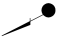 引下线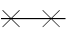 接闪带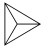 塔式接闪杆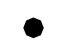 针式接闪杆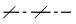 人工接地体XX检测机构名称XX检测机构名称XX检测机构名称XX检测机构名称XX检测机构名称XX检测机构名称XX检测机构名称XX检测机构名称名称编号检测日期检测日期制图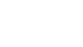 审核审核